17.04.2020 piątekEdukacja dla bezpieczeństwa – klasa A LOZapisz temat w zeszycie: Resuscytacja krążeniowo oddechowaPrzeczytaj wnikliwie informacje z podręcznika dotyczące tego tematu.Napisz w zeszycie poniższe ćwiczenia i zaznacz prawidłowe odpowiedzi.Ćwiczenie 1.Czym różni się resuscytacja krążeniowo-oddechowa u dorosłych od resuscytacji krążeniowo-oddechowej u dzieci do 1. roku życia i dzieci starszych.  Ćwiczenie 2.Zaznacz poprawną odpowiedź.Pozycję bezpieczną stosujemy u osoby, którajest przytomna i oddycha.jest nieprzytomna i nie oddycha.jest nieprzytomna i oddycha.ma uraz kręgosłupa.Ćwiczenie 3.2. Ponumeruj czynności w taki sposób, aby powstał algorytm postępowania w przypadku zatrzymania krążenia u osoby dorosłej.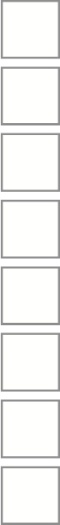 Sprawdzenie przytomności.30 uciśnięć klatki piersiowej.2 oddechy ratownicze.Sprawdzenie oddechu.Sprawdzenie bezpieczeństwa.Wezwanie pogotowia.Udrożnienie dróg oddechowych.Wołanie o pomoc.	Zrób zdjęcie swojej pracy i prześlij do 23 kwietnia 2020 roku na adres: aldona.omen@wp.pl w temacie e-maila wpisz: swoje nazwisko i imię kl IALO EDB. Wszystkie zadawane prze ze mnie prace podlegają ocenie(ich brak również).PozdrawiamAldona Omen-Wrzesińska